Chain of Custody:RAA - https://www.icann.org/resources/pages/approved-with-specs-2013-09-17-en 3.8RyA - https://newgtlds.icann.org/sites/default/files/agreements/agreement-approved-31jul17-en.htmlSpec 7Temp Spec: Sections URS-4.4.12, 5.6, Appx D; UDRP-Appx EM22 OctoberICANN PURPOSE: Coordinate the development and implementation of policies for resolution of disputes regarding the registration of domain names (as opposed to the use of such domain names). (ICANN bylaws Annex G and 1(1) section I(a))Coordinate, operationalize and facilitate policies for resolution of disputes regarding or relating to the registration of domain names (as opposed to the use of such domain names), namely, the UDRP, URS, PDDRP, RDDRP and future-developed domain name registration-related dispute procedures for which it is established that the processing of personal data is necessary. (ICANN bylaws Annex G and 1(1) section I(a)(Purposes by Actor (M))(TempSpec – URS-4.4.12, 5.6, Appx D; UDRP-Appx E)Purpose Rationale: Purpose Rationale: Lawfulness of Processing Test: Data Elements Map: Data Elements Matrix: “1” = Required   “(1)” = Optional  “-“ = Not Required or OptionalData ElementCollectionM-PA1CollectionM-PA2TransmissionM-PA3TransmissionM-PA4DisclosureM-PA5RetentionM-PA6Domain Name11111-Registry Domain ID----Registrar Whois Server1111--Registrar URL1111--Updated Date1111--Creation Date1111--Registry Expiry Date1111--Registrar Registration Expiration Date1111--Registrar1111--Registrar IANA ID1111--Registrar Abuse Contact Email1111--Registrar Abuse Contact Phone1111--Reseller1111--Domain Status1111--Registry Registrant ID----Registrant Fields       Name11111-       Organization (opt.)(1)(1)(1)(1)1-       Street1111--       City1111--       State/province1111--       Postal code1111--       Country11111-       Phone(1)(1)(1)(1)--       Phone ext (opt.)(1)(1)(1)(1)--       Fax (opt.)(1)(1)(1)(1)--       Fax ext (opt.)(1)(1)(1)(1)--       Email1111--2nd E-Mail address------Admin ID------Admin Fields       Name------       Organization (opt.)------       Street------       City------       State/province------       Postal code------       Country------       Phone------       Phone ext (opt.)------       Fax  (opt.)------       Fax ext (opt.) ------       Email------Tech ID------Tech Fields       Name------       Organization (opt.)------       Street------       City------       State/province------       Postal code------       Country------       Phone------       Phone ext (opt.)------       Fax  (opt.)------       Fax ext (opt.)------       Email------NameServer(s)------DNSSEC------Name Server IP Address------Last Update of Whois Database------Other Data:       Field 1------       Field 2------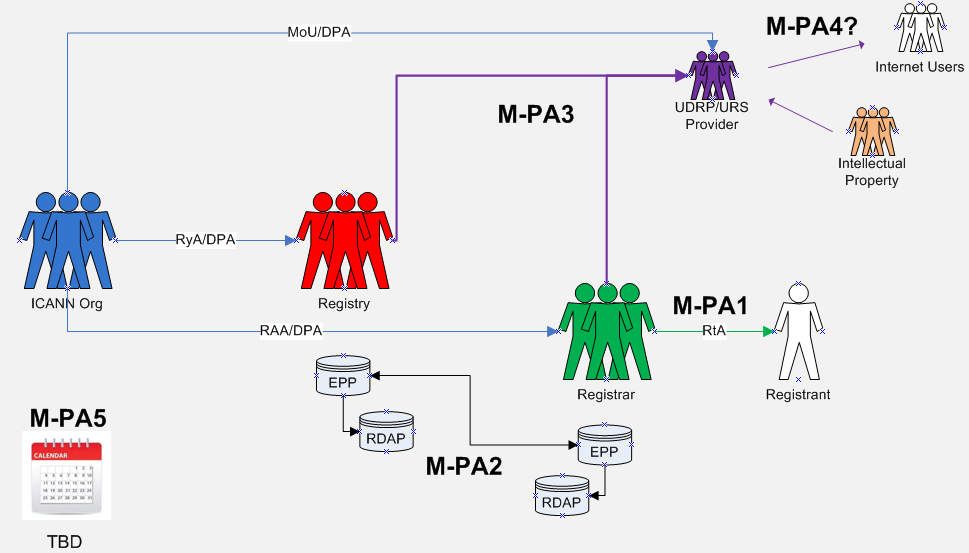 